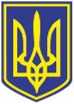 УКРАЇНАЧОРНОМОРСЬКИЙ МІСЬКИЙ ГОЛОВАР О З П О Р Я Д Ж Е Н Н Я     18.12.2023                                                              349Про виділення коштівЗ метою забезпечення натуральною допомогою у вигляді продуктових наборів малозабезпечених мешканців Чорноморської міської територіальної громади, що опинилися в складних життєвих обставинах, та внутрішньо переміщених осіб, що прибули до Чорноморської міської територіальної громади в умовах воєнного стану, введеного Указом Президента України від 24 лютого 2022 року № 64/2022 "Про введення воєнного стану в Україні"  та  продовженого  строку  дії  воєнного  стану  в  Україні  відповідно  до Указів Президента від 14 березня 2022 року № 133/2022, 18 квітня 2022 року № 259/2022, 17 травня 2022 року № 341/2022, 12 серпня 2022 року № 573/2022, 7 листопада 2022 року № 757/2022,  6  лютого  2023  року № 58/2023,  від  1  травня  2023  року №254/2023,  від 26 липня 2023 року №451/2023, та від 6 листопада 2023 року № 734/2023, на виконання підпункту 3.10, пункту 3, розділу 11 Міської цільової програми соціального захисту та надання соціальних послуг населенню Чорноморської міської територіальної громади на 2021-2025 роки, затвердженої рішенням Чорноморської міської ради Одеського району Одеської області  від 24 грудня 2020 року № 16-VIII (зі змінами), керуючись статтями 34, 42, 64 Закону України “Про місцеве самоврядування в Україні”, Виділити 418831,00 грн з коштів бюджету Чорноморської міської територіальної громади, передбачених на соціальний захист населення, для забезпечення натуральною допомогою у вигляді продуктових наборів, в т.ч.:315115,00 грн для малозабезпечених мешканців Чорноморської міської територіальної громади, що опинилися в складних життєвих обставинах;103716,00 грн для внутрішньо переміщених осіб, що прибули до Чорноморської міської територіальної громади після 24 лютого 2022 року.Фінансовому   управлінню  Чорноморської    міської ради    Одеського     району Одеської області (Ольга Яковенко) забезпечити фінансування управління соціальної політики Чорноморської міської ради Одеського району Одеської області для подальшого перерахування коштів на рахунок комунальної установи “Територіальний центр соціального обслуговування (надання соціальних послуг) Чорноморської міської ради Одеського району Одеської області”.2Комунальній    установі   “Територіальний центр   соціального   обслуговування (надання соціальних послуг) Чорноморської міської ради Одеського району Одеської області” (Марія Перепечаєва) забезпечити надання натуральної допомоги у вигляді продуктових наборів вищевказаним категоріям громадян.Контроль    за виконанням   даного   розпорядження   покласти   на   заступника міського голови Романа Тєліпова. Міський голова                                                                                                 Василь ГУЛЯЄВПоясненнядо проєкту розпорядження міського голови «Про виділення коштів»З метою забезпечення натуральною допомогою у вигляді продуктових наборів малозабезпечених мешканців Чорноморської міської територіальної громади, що опинилися в складних життєвих обставинах, та внутрішньо переміщених осіб, що прибули до Чорноморської міської територіальної громади в умовах воєнного стану, на виконання підпункту   3.10, пункту 3, розділу 11 переліку заходів Міської цільової програми соціального захисту та надання соціальних послуг населенню Чорноморської міської територіальної громади на 2021-2025 роки, затвердженої рішенням Чорноморської міської ради Одеського району Одеської області від 24.12.2020 №16-VIII (зі змінами), пропонується для придбання натуральної допомоги у вигляді продуктових наборів з бюджету Чорноморської міської територіальної громади виділити кошти у розмірі 418831,00 грн, які передбачені на соціальний захист населення. З загальної суми 315115,00 грн для малозабезпечених мешканців Чорноморської міської територіальної громади, що опинилися в складних життєвих обставинах, та 103716,00 грн для внутрішньо переміщених осіб.Начальниця управління                                                         Тетяна ПРИЩЕПАПОГОДЖЕНО:Заступник міського голови	                                                	Роман ТЄЛІПОВЗаступниця міського голови				            Наталя ЯВОЛОВАКеруюча справами						   	Наталя КУШНІРЕНКОНачальник фінансового управління                                              Ольга ЯКОВЕНКОНачальник  управління  державної реєстрації прав  та правового забезпечення 		            Дмитро СКРИПНИЧЕНКОУповноважений з антикорупційної діяльності                            Микола ЧУХЛІБ Начальниця  загального відділу                                                   Ірина ТЕМНАНачальниця  УСП                                                                           Тетяна  ПРИЩЕПА    Розсилки:1. Міськвиконком     - 2 2. Фінуправління      - 1 3. УСП                       - 14. КУ «ТЦСО»          - 1 Відмітка про наявність/не наявність в рішенні інформації, передбаченої п. 2 розпорядження міського голови від 08.08.2022 № 228:Калькуляція (СЖО)Калькуляція (СЖО)Калькуляція (СЖО)Калькуляція (СЖО)Калькуляція (СЖО)Калькуляція (СЖО)Калькуляція (СЖО)№Код ДК 021:2015 Найменування товару (характеристика)Один
виміруКількістьЦіна 
Сумав грн.115411210-7 - Олія для смаженняОлія соняшниковашт.190041,2578375,00215610000-7 - Продукція борошномельно-круп’яної промисловості Гречкашт.190026,0049400,00315613380-5 - Вівсяні пластівціВівсяні пластівцішт.190015,0028500,00415610000-7 - Продукція борошномельно-круп’яної промисловості Перловкашт.190011,5021850,00515831000-2 - ЦукорЦукоршт.190028,0053200,00615863200-7 - Чорний чайЧайшт.190011,1021090,00715331460-9 - Овочеві консервиІкра кабачковашт.190033,0062700,00ВСЬОГОВСЬОГОВСЬОГОВСЬОГОВСЬОГОВСЬОГО315115,00Калькуляція (ВПО)Калькуляція (ВПО)Калькуляція (ВПО)Калькуляція (ВПО)Калькуляція (ВПО)Калькуляція (ВПО)Калькуляція (ВПО)№Код ДК 021:2015 Найменування товару (характеристика)Один
виміруКількістьЦіна 
Сумав грн.115411210-7 - Олія для смаженняОлія соняшниковашт.60041,6024960,00215610000-7 - Продукція борошномельно-круп’яної промисловості Гречкашт.60026,0015600,00315613380-5 - Вівсяні пластівціВівсяні пластівцішт.60015,179102,00415610000-7 - Продукція борошномельно-круп’яної промисловості Перловкашт.60012,007200,00515831000-2 - ЦукорЦукоршт.60027,4016440,00615863200-7 - Чорний чайЧайшт.60018,1910914,00715331460-9 - Овочеві консервиІкра кабачковашт.60032,5019500,00ВСЬОГОВСЬОГОВСЬОГОВСЬОГОВСЬОГОВСЬОГО103716,00В.о. начальника відділу взаємодії з правоохоронними органами, органами ДСНС, оборонної роботи Лілія БІЛА